市工連３７号平成３０年９月吉日各　　位一般社団法人　横浜市工業会連合会「新入社員等若手社員のフォローアップ研修会」開催のご案内　平素は当会の事業運営に関しましてご高配を賜り厚く御礼申しあげます。　さて、毎年好評をいただいております、在職期間の短い若手社員を対象としたフォローアップ研修を今年も開催いたします。今年度入社された新入社員をはじめ、入社5年目程度までの若手社員の方を対象に、更により良い仕事をするための考え方等を学んでいただきます。　つきましては、業務ご多忙とは存じますが、ぜひ若手社員を派遣していただきますようご案内申しあげます。≪フォローアップ研修のポイント≫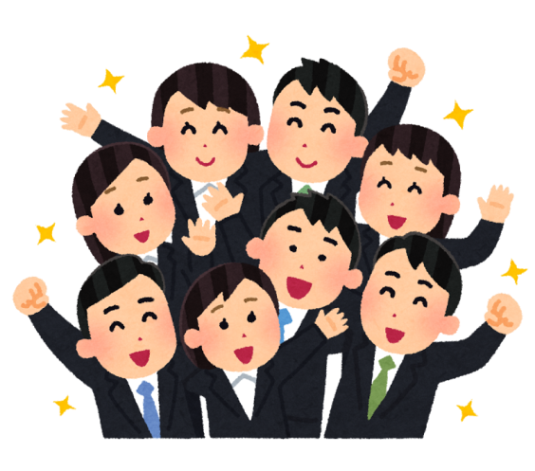 １　新入社員として入社後を振り返り、身についた能力を検証し、自分の仕事の進め方を再認識する。２　自分から周囲に働きかける積極的な姿勢を身につける。加えて仕事上の問題点の克服法を身につける。３　ビジネスマナーに基づく話し方の再認識（実践訓練）４　周りとの調和・協力を考慮し、仕事を通じて自己成長を図ることの重要性を理解する。日　時　　平成３０年１１月７日（水）　9：00～1６：30　グループ討議・訓練　　　　　　　　　　　　　　　　  　1６：30～1７：３0　交流会会　場　　産業貿易センタービル　「産貿ホール２Ｆ　小展示室」　　みなとみらい線日本大通り駅3番出口より　徒歩5分　　JR関内駅南口または市営地下鉄関内駅1番出口より　徒歩15分対象者　　今年入社の新入社員及び入社5年目程度までの若手社員　　　　　市工連新入社員合同研修に参加していない方もご参加いただけます。参加費　　9,000円（昼食お弁当・交流会費含む)　　　　　受付後請求書を送付させていただきます。定　員　　30名　カリキュラム講師　佐々木　富美子氏　　　防衛庁 海上自衛隊 三等海尉（旧少尉）任官。女性自衛官の服務面分隊長兼指令副官業務。エイボンプロダクツでセールスマネージャー、セールストレーナー、営業部長、ソニーCPラボラトリーズでは教育部課長として営業マンの育成にあたる。	その後独立し、ISO審査員としても活躍。申込・問い合わせ先　(一社)横浜市工業会連合会　担当:斎藤　　　　　　　　　　　ＴＥＬ　045－671－7051申込み方法　下記申込書にご記入の上ＦＡＸでお申し込みください。参加申込書ＦＡＸ　045－671－7321内容内容ねらい  9：00入社後の振り返り自分の仕事の進め方の再認識11：00職場の振り返り仕事の問題点の克服斗共有12：30昼食・休憩13：30クレーム対応の実践ビジネスマナーに基づく話し方の再認識、お客様心理の理解13：30ハイポイントインタビュー（自分の強みや課題の認識）周りとの調和・協力を考慮し仕事を通じて自己成長を図ることの重要性を理解する13：30信念を言葉化前向きなマインドの構築16：30交流会貴社名代表者名ご住所〒〒〒〒〒〒〒電話番号FAX番号FAX番号ご担当者様e-mail参 加 者 氏 名（ふりがなを付けてください）参 加 者 氏 名（ふりがなを付けてください）年 齢性 別性 別参加者所属部署参加者所属部署入社年度歳男・女男・女歳男・女男・女歳男・女男・女歳男・女男・女